РЕШЕТИЛІВСЬКА МІСЬКА РАДА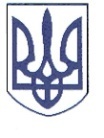 ПОЛТАВСЬКОЇ ОБЛАСТІРОЗПОРЯДЖЕННЯ	15 березня 2023 року                                                                                           № 60Про виплату одноразової грошової допомоги мобілізованим на військову службу до Збройних Сил України у зв’язку з військовою агресією Російської Федерації проти УкраїниВідповідно до рішення Решетилівської міської ради сьомого скликання від 09 листопада 2018 року ,,Про затвердження Комплексної програми соціального захисту населення Решетилівської міської ради на 2019-2023 роки” (11 позачергова сесія) (зі змінами), Порядку надання одноразової грошової допомоги призваним на військову службу до Збройних Сил України у зв’язку з військовою агресією Російської Федерації проти України, затвердженого рішенням Решетилівської міської ради восьмого скликання від 18 листопада 2022 року № 1190-27-VIII (27 позачергова сесія), розглянувши заяви та подані документи Андрущенка І.М., Арендаренка М.О., Башинської Л.М., Блохи О.А.,  Буряк Л.Ю., Вайнагія А.Й., Вітовця О.С., Гевли С.І., Гончаренко Н.Г., Григорова В.В., Гриценка В.Г., Дегтяра В.О., Єжакова Е.М., Закладного І.В., Зінченка А.М., Зубко А.П., Іванченка С.О., Колосок Б.І., Корніловського В.М., Лобаса П.П., Мироненко Н.О., Мітаєва М.Л., Мітаєва П.Л., Москівця О.М., Новохатки О.Г., Петракова В.М., Петрова О.А., Рибалка Р.О., Сторчак Л.М., Талька Д.П., Чабака В.Г., Шибецького В.Г., Яновського Р.О., Ярошенка В.П.ЗОБОВ’ЯЗУЮ:	Відділу бухгалтерського обліку, звітності та адміністративно-господарського забезпечення (Момот С.Г.) виплатити грошову допомогу кожному в розмірі 5 000,00 (п’ять тисяч) грн.:Андрущенку Ігорю Миколайовичу, який зареєстрований та проживає за адресою: *** Полтавського району Полтавської області;Арендаренку Миколі Олексійовичу, який зареєстрований та проживає за адресою: *** Полтавського району Полтавської області;Башинській Людмилі Миколаївні, яка зареєстрована та проживає за адресою: *** Полтавського району Полтавської області;Блосі Олегу Анатолійовичу, який зареєстрований та проживає за адресою: *** Полтавського району Полтавської області;Буряк Лідії Юріївні, яка зареєстрована та проживає за адресою:                    ***Полтавського району Полтавської області;Вайнагію Анатолію Йосиповичу, який зареєстрований та проживає за адресою: *** Полтавського району Полтавської області;Вітовцю Олександру Сергійовичу, який зареєстрований та проживає за адресою: *** Полтавського району Полтавської області;Гевлі Станіславу Ігоровичу, який зареєстрований та проживає за адресою: *** Полтавського району Полтавської області;Гончаренко Наталії Григорівні, яка зареєстрована та проживає за адресою: ***Полтавського району Полтавської області;Грогорову Віктору Володимировичу, який зареєстрований та проживає за адресою: *** Полтавського району Полтавської області; Гриценку Владиславу Григоровичу, який зареєстрований та проживає за адресою: *** Полтавського району Полтавської області; Дегтяру Віталію Олександровичу, який зареєстрований та проживає за адресою:*** Полтавського району Полтавської області; Єжакову Едуарду Миколайовичу, який зареєстрований та проживає за адресою: *** Полтавського району Полтавської області; Закладному Ігорю Васильовичу, який зареєстрований та проживає за адресою: *** Полтавського району Полтавської області; Зінченко Андрію Миколайовичу, який зареєстрований та проживає за адресою: *** Полтавського району Полтавської області; Зубко Анні Павлівні, яка зареєстрована та проживає за адресою:                      *** Полтавського району Полтавської області; Іванченку Станіславу Олеговичу, який зареєстрований та проживає за адресою: *** Полтавського району Полтавської області; Колоску Богдану Івановичу, який зареєстрований та проживає за адресою: *** Полтавського району Полтавської області; Корніловському Віктору Миколайовичу, який зареєстрований та проживає за адресою: *** Полтавського району Полтавської області; Лобасу Петру Петровичу, який зареєстрований та проживає за адресою:*** Полтавського району Полтавської області; Мироненко Наталії Олексіївні, яка зареєстрована та проживає за адресою: *** Полтавського району Полтавської області;Мітаєву Михайлу Леонідовичу, який зареєстрований та проживає за адресою: *** Полтавського району Полтавської області; Мітаєву Павлу Леонідовичу, який зареєстрований та проживає за адресою: *** Полтавського району Полтавської області;Москівцю Олександру Миколайовичу, який зареєстрований та проживає за адресою: *** Полтавського району Полтавської області; Новохатці Олександру Григоровичу, який зареєстрований та проживає за адресою:* Полтавського району Полтавсько**ї області; Петракову Володимиру Михайловичу, який зареєстрований та проживає за адресою: *** Полтавського району Полтавської області;Петрову Олексію Андрійовичу, який зареєстрований та проживає за адресою: *** Полтавського району Полтавської області; Рибалці Роману Олександровичу, який зареєстрований та проживає за адресою: *** Полтавського району Полтавської області; Сторчак Людмилі Миколаївні, яка зареєстрована та проживає за адресою: *** Полтавського району Полтавської області; Талько Дмитру Петровичу, який зареєстрований та проживає за адресою: *** Полтавського району Полтавської області; Чабаку Віталію Григоровичу, який зареєстрований та проживає за адресою: *** Полтавського району Полтавської області; Шибецькому Володимиру Григоровичу, який зареєстрований та проживає за адресою: *** Полтавського району Полтавської області; Яновському Роману Олександровичу, який зареєстрований та проживає за адресою: *** Полтавського району Полтавської області; Ярошенку Володимиру Петровичу, який зареєстрований та проживає за адресою: *** Полтавського району Полтавської області.Міський голова								О.А. Дядюнова